PERAN KH. SULAEMAN (1871-1941) DALAM PEMBINAAN HUKUM ISLAM DI SERANGSKRIPSIDi Ajukan Sebagai Salah Satu Syarat Untuk Memperoleh Gelar Sarjana Humaniora (S. Hum) pada Fakultas Ushuluddin, Dakwah dan Adab Jurusan Sejarah Kebudayaan Islam Institut Agama Islam Negeri “Sultan Maulana Hasanuddin” Banten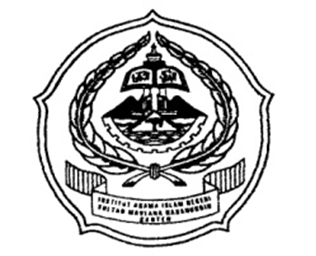 Oleh:IKOT SHOLEHATNIM: 112400260FAKULTAS USHULUDDIN, DAKWAH DAN ADABINSTITUT AGAMA ISLAM NEGERI“SULTAN MAULANA HASANUDDIN” BANTENTAHUN 2016 M/1437 HDAFTAR ISIBAB I PENDAHULUANLatar Belakang Masalah	1Perumusan Masalah	7Tujuan Penelitian	7Kerangka Pemikiran	7Metodologi Penelitian	12Sistematika Pembahasan	15BAB II BIOGRAFI KH. SULAEMAN Silsilah Keluarga	16Pendidikan KH. Sulaeman	20Karir KH. Sulaeman	23BAB III KONDISI DAERAH SERANG TAHUN 1871-1941Kondisi Pendidikan di Serang tahun 1871-1941	26Kondisi Sosial Keagamaan di Serang 1871-1941	33Kondisi Kesadaran Hukum Masyarakat di Serang 1871-1941	42BAB IV KH. SULAEMAN DALAM PEMBINAAN HUKUM ISLAM Peran KH. Suleman Sebagai Ulama Pendidik	50Peran KH. Sulaeman Sebagai Hakim Landraad	57Peran KH. Sulaeman Sebagai Ahli Falak	64BAB V PENUTUP	Kesimpulan	69Saran-saran	71DAFTAR PUSTAKALAMPIRAN-LAMPIRAN